Alarm clock JVD SB1820 – ENInstructions for LEDAlarm Clock5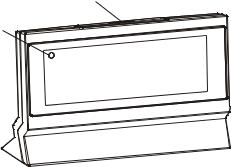 12	3	4	6	7	8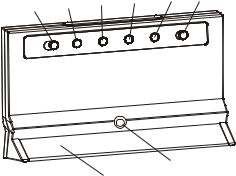 9101. ALARM indicator	6. MINUTE set button2. ALARM OFF/LOW/	7. HOUR set buttonHI switch	8. DIMMER HI/LOW switch3. ALARM set button	9. POWER Socket4. TIME set button	10. Battery compartment5. SNOOZE buttonTo Operate ClockBlinking Display/Alarm On IndicatorWhen the clock is plugged in, the display will blink on and off meaning the incorrect time is being displayed. You should always check the time when this is indicated. When the Alarm Indicator is on, the alarm will sound at the time set.Set TimePress the Time button and the Hour button until the correct hour is displayed , then release the Hour button and press the Minute button until the correct minute is displayed.Set AlarmPress and hold the Alarm button and the Hour or Minute button as above.To Operate AlarmSlide the Alarm OFF/LOW/HI switch to LOW or HI position. The alarm will sound at the time set. To shut off the alarm, slide the Alarm OFF/ LOW/HI switch to OFF position. Slide the Alarm OFF/LOW/HI switch to HI for loud alarm or to LOW for normal alarm.SNOOZEPress the Snooze button and get an extra 8~9 minutes of sleep.Hi-Low Dimmer SwitchIf more intense display is preferred, slide the Dimmer HI/LOW switch to the "HI" position. If less intense display is desired, slide the Dimmer HI/LOW switch to the "LOW" position.Battery Back UpInsert three size "AAA" batteries into the battery compartment on the back-side of the clock. The battery will hold the ALARM and TIME settings until power is restored. If there is no battery and the power is interrupted, the display will flash and the ALARM and the TIME will need to be reset.MaintenanceA soft cloth or a paper towel may be used to clean your clock. Do not use any corrosive cleanser or chemical solutions on the clock. Keep the clock clean and dry to avoid any problems.Safety InstructionsThe apparatus should not be exposed to dripping or splashing.No objects filled with liquids, such as vases, shall be placed on the apparatus.Ventilation - The appliance should be situated so that its location or position does not interfere with its proper ventilation. For example, the appliance should not be placed on a bed, sofa, rug, or similar surface that may block the ventilation openings; or, placed in a built-in installation,such as a bookcase or cabinet that may impede the flow of air through the ventilation openings.The appliance should be situated away from heat sources such as radiators, heat registers, stoves, or other appliance (including amplifiers) that produce heat.Power-Cord Protection - Power supply cords should be routed so that they are not likely to be walked on or pinched by items placed upon or against them, paying particular attention to cords at plugs, convenience receptacles, and the point where they exit from the appliance.Disconnect from mains supply when not in use.To avoid the risk of electric shock, do not remove the cover of the apparatus. There are no user serviceable parts inside.Do not operate this product if the mains lead is damaged. The mains lead must be replaced by the manufacturer or its appointed agent.Please read the instruction manual before use and retain for future reference.The rating label is on the unit's bottom.During electro static discharge, the product may auto reset then adjust the mode to return normal operation.the apparatus shall not be exposed to dripping or splashing and that no objects filled with liquids, such as vases, shallbe placed on the pparatus.where the mains plug is used as the disconnect device,such disconnect device shall remain readily operable.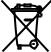 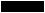 MADE IN CHINAM1409